дуртенсе   сакырылышы                                                    Десятое    заседание                       унынсы  ултырышы                                                      четвертого     созыва                  KАРАР                                                                   РЕШЕНИЕ   «  25 »   июль  2017  й.                    № 75                     « 25»  июля   2017г.Об утверждении Порядка размещения сведений о доходах, расходах, об имуществе и обязательствах имущественного характера депутатов Совета сельского поселения Старокамышлинский сельсовет муниципального района Кушнаренковский район Республики Башкортостан и членов их семей на официальном сайте Администрации сельского поселения Старокамышлинский  сельсовет муниципального района Кушнаренковский район Республики Башкортостан и предоставления этих сведений средствам массовой информации для опубликованияНа основании федеральных законов от 25 декабря 2008 года № 273-ФЗ «О противодействии коррупции» и от 3 декабря 2012 года № 230-ФЗ «О контроле за соответствием расходов лиц, замещающих государственные должности, и иных лиц их доходам», Указа Президента Российской Федерации от 8 июля 2013 года № 613 «Вопросы противодействия коррупции», частью 2 статьи 12.2 Закона Республики Башкортостан от 18 марта 2005 года № 162-з «О местном самоуправлении в Республике Башкортостан» (с изменениями, внесенными Законом Республики Башкортостан от 29 февраля 2016 года № 329-з) Совет сельского поселения Старокамышлинский сельсовет муниципального района Кушнаренковский район Республики Башкортостан решил:1. Утвердить Порядок размещения сведений о доходах, расходах, об имуществе и обязательствах имущественного характера депутатов Совета сельского поселения Старокамышлинский сельсовет муниципального района Кушнаренковский район Республики Башкортостан, и членов их семей на официальном сайте сельского поселения Старокамышлинский сельсовет муниципального района Кушнаренковский район Республики Башкортостан и предоставления этих сведений общероссийским средствам массовой информации для опубликования (приложение).2. Установить, что требования о размещении сведений о доходах, расходах, об имуществе и обязательствах имущественного характера депутатов Совета сельского поселения Старокамышлинский сельсовет и членов их семей на официальном сайте и предоставления этих сведений средствам массовой информации для опубликования относится к депутату Совета сельского поселения Старокамышлинский  сельсовет муниципального района Кушнаренковский район Республики Башкортостан, замещающего должность главы сельского поселения Старокамышлинский  сельсовет муниципального района Кушнаренковский район Республики Башкортостан.3. Обнародовать настоящее Решение на информационном стенде в здании Администрации сельского поселения Старокамышлинский сельсовет муниципального района Кушнаренковский район Республики Башкортостан.4. Настоящее решение вступает в силу после официального обнародования.5. Контроль над выполнением настоящего решения возложить на Комиссию по контролю за достоверностью сведений о доходах, расходах, об имуществе и обязательствах имущественного характера, представляемых депутатами Совета сельского поселения Старокамышлинский  сельсовет муниципального района Кушнаренковский район Республики Башкортостан, а также по урегулированию конфликта интересов.  Глава сельского поселения     Старокамышлинский сельсоветмуниципального районаКушнаренковский район  Республики Башкортостан 		                                  Р.Л. Галиев Приложениек решению Совета сельского поселенияСтарокамышлинский сельсоветмуниципального районаКушнаренковский районРеспублики Башкортостанот 25  июля  2017 года №75Порядок размещения сведенийо доходах, расходах, об имуществе и обязательствахимущественного характера депутатов Совета сельского поселения  Старокамышлинский сельсовет муниципального района Кушнаренковский район Республики Башкортостан, и членов их семей на официальном сайте  администрации сельского поселения Старокамышлинский сельсовет  муниципального района Кушнаренковский район Республики Башкортостан и предоставления этих сведений средствам массовой информации для опубликования1. Настоящим Порядком устанавливаются требования по размещению на официальном сайте сельского поселения Старокамышлинский  сельсовет муниципального района Кушнаренковский район Республики Башкортостан в информационно-телекоммуникационной сети «Интернет» (далее – официальный сайт) и предоставлению средствам массовой информации для опубликования в связи с их запросами сведений о доходах, расходах, об имуществе и обязательствах имущественного характера депутатов Совета, их супруг (супругов) и несовершеннолетних детей (далее – сведения о доходах, расходах, об имуществе и обязательствах имущественного характера), если федеральными законами не установлен иной порядок размещения указанных сведений и (или) их предоставления средствам массовой информации для опубликования.2. Сведения о доходах, расходах, об имуществе и обязательствах имущественного характера, подлежащие размещению на официальном сайте и предоставлению средствам массовой информации для опубликования:а) перечень объектов недвижимого имущества, принадлежащих депутату Совета, его супруге (супругу) и несовершеннолетним детям на праве собственности или находящихся в их пользовании, с указанием вида, площади и страны расположения каждого из таких объектов;б) перечень транспортных средств с указанием вида и марки, принадлежащих на праве собственности депутату Совета, его супруге (супругу) и несовершеннолетним детям;в) декларированный годовой доход депутату Совета, его супруги (супруга) и несовершеннолетних детей;г) сведения об источниках получения средств, за счет которых совершены сделки (совершена сделка) по приобретению земельного участка, другого объекта недвижимости, транспортного средства, ценных бумаг, акций (долей участия, паев в уставных (складочных) капиталах организаций), если общая сумма таких сделок превышает общий доход депутата Совета, и его супруги (супруга) за три последних года, предшествующих отчетному периоду. 3. В размещаемых на официальном сайте и предоставляемых средствам массовой информации для опубликования сведениях о доходах, расходах, об имуществе и обязательствах имущественного характера запрещается указывать:а) иные сведения, кроме указанных в пункте 2 настоящего Порядка;б) персональные данные супруги (супруга), детей и иных членов семьи депутата Совета;в) данные, позволяющие определить место жительства, почтовый адрес, телефон и иные индивидуальные средства коммуникации депутата Совета, его супруги (супруга), детей и иных членов семьи;г) данные, позволяющие определить местонахождение объектов недвижимого имущества, принадлежащих депутату Совета, его супруге (супругу), детям, иным членам семьи на праве собственности или находящихся в их пользовании;д) информацию, отнесенную к государственной тайне или являющуюся конфиденциальной.4. Сведения о доходах, расходах, об имуществе и обязательствах имущественного характера, указанные в пункте 2 настоящего Порядка, за весь срок полномочий депутату Совета находятся на официальном сайте и ежегодно обновляются в течение 14 рабочих дней со дня истечения срока, установленного для их подачи. В случае внесения изменений в сведения о доходах, расходах, об имуществе и обязательствах имущественного характера, такие сведения подлежат размещению на официальном сайте не позднее одного рабочего дня после дня поступления изменений.5. Размещение на официальном сайте и предоставление  средствам массовой информации для опубликования сведений о доходах, расходах, об имуществе и обязательствах имущественного характера, указанных в пункте 2 настоящего Порядка, обеспечивается аппаратом Администрации сельского поселения Старокамышлинский сельсовет  муниципального района Кушнаренковский район.6. Аппарат Администрации сельского поселения:а) в течение трех рабочих дней со дня поступления запроса от средства массовой информации сообщают о нем депутату Совета, в отношении которого поступил запрос;б) в течение семи рабочих дней со дня поступления запроса от средства массовой информации обеспечивает предоставление ему сведений, указанных в пункте 2 настоящего Порядка, в том случае, если запрашиваемые сведения отсутствуют на официальном сайте. Если запрашиваемые сведения размещены на официальном сайте, то в указанный срок средству массовой информации предоставляется информация о том, где на официальном сайте они размещены.7. Аппарат Администрации, обеспечивающий размещение сведений о доходах, расходах, об имуществе и обязательствах имущественного характера на официальном сайте и их предоставление средствам массовой информации для опубликования, несет в соответствии с законодательством Российской Федерации ответственность за несоблюдение настоящего Порядка, а также за разглашение сведений, отнесенных к государственной тайне или являющихся конфиденциальными.Башkортостан  РеспубликАҺыКушнаренко районы муниципаль районыныҢИске Камышлы ауыл советы ауыл билӘмӘҺе Совет452253, Иске Камышлы ауылы, Yзэк урамы , 56                Тел. 5-59-22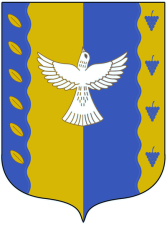 Республика  БашкортостанСовет сельского поселения Старокамышлинский  сельсовет  муниципального  района Кушнаренковский район 452253, с. Старые Камышлы, ул. Центральная, 56 Тел. 5-59-22   